Figure S1: Bland Altman plot showing concordance of methods when collecting birth weight data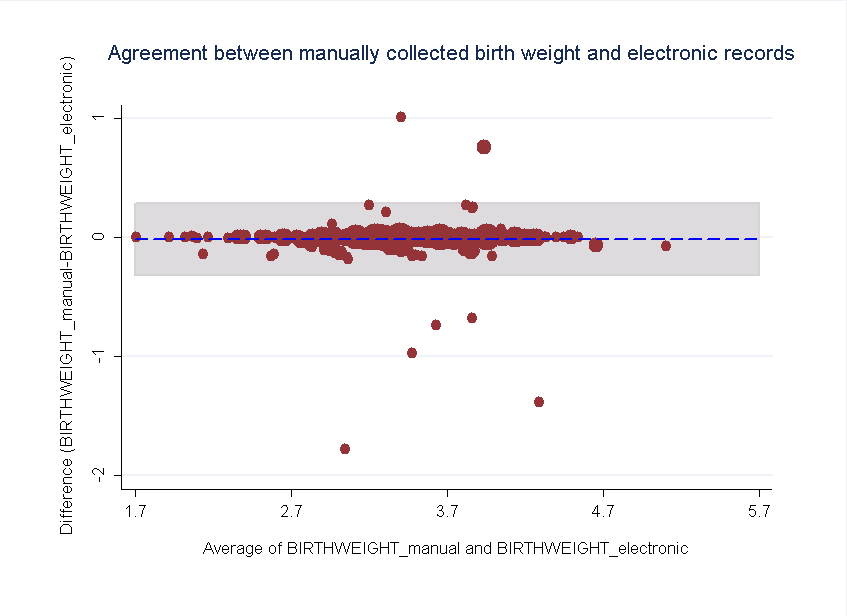 